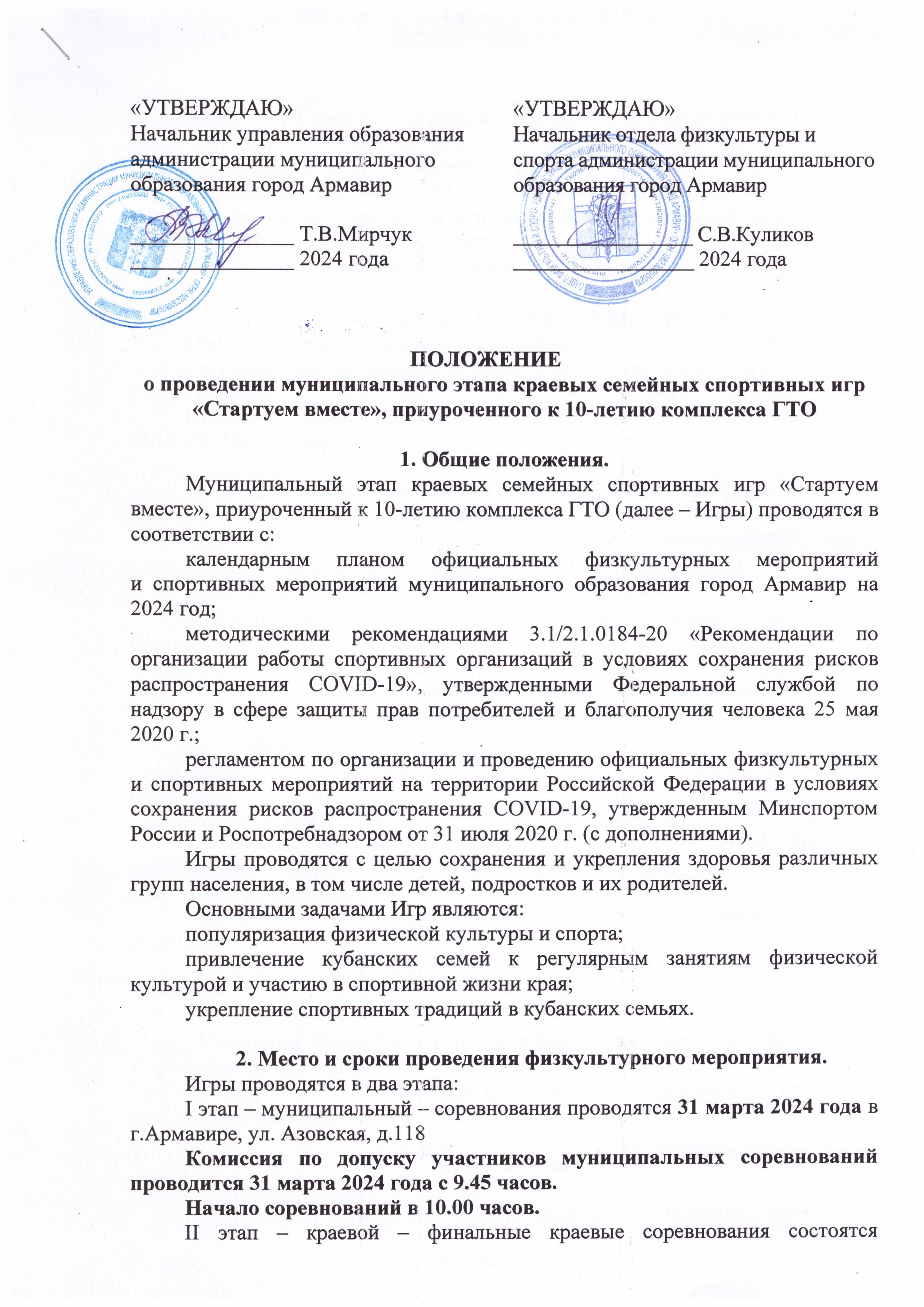            20-21 апреля 2024 года в г. Славянск-на-Кубани в легкоатлетическом манеже МАУ ДО СШ «Олимпиец» им. Ю.А.Давыдова МО Славянский район                         (ул. Пролетарская 2/1) и спортивном зале МАУ ДО СШ «Юность» (ул.Черноморская, 21), МБУ ДО СШ «Белая ладья» (ул. Набережная, 14). Комиссия по допуску участников муниципальных соревнований проводится 28 апреля 2023 года с 09.00 до 13.00 часов. Начало соревнований в 14.00 часов.3. Организаторы физкультурного мероприятия.Общее руководство проведения Игр возлагается на отдел физкультуры и спорта и управление образования администрации муниципального образования город Армавир Непосредственное проведения муниципального этапа Игр возлагается на МАУ ДО СШ «Лидер». 4. Требования к участникам физкультурного мероприятия и условия их допуска.Состав команды: семья из трёх человек, из них: капитан команды – папа, мама и ребёнок (мальчик или девочка) 2013-2014 годов рождения.Команда должна иметь единую спортивную форму.К соревнованиям допускаются только семьи, состоящие в официальном браке. 5. Программа физкультурного мероприятия.Муниципальный этап:Лёгкая атлетика:Соревнования командные. Состав команды – 3 человека (папа, мама, ребёнок).Эстафета: 200 м – папа, 150 м – мама, 50 м – ребёнок.Победитель и призеры определяются по наименьшему времени прохождения дистанции. Результат фиксируется секундомером.Настольный теннисСоревнования командные. Состав команды – 2 человека (ребенок и родитель) Система проведения соревнований определяется судейской коллегией в зависимости от количества участвующих команд.Дартс:Участники последовательно выполняют три серии по три броска. Соревнования проводятся по правилам игры в упражнении «Сектор 20». Результат упражнения определяется по сумме очков. Набранных в результате всех точных попаданий. Краевой этап:Лёгкая атлетика:Соревнования командные. Состав команды – 3 человека (папа, мама, ребёнок).Эстафета: 200 м – папа, 150 м – мама, 50 м – ребёнок.Победитель и призеры определяются по наименьшему времени прохождения дистанции. Результат фиксируется секундомером.Настольный теннис:Соревнования командные. Состав команды – 2 человека (ребенок выступает с одним из родителей)Система проведения соревнований определяется главной судейской коллегией в зависимости от количества участвующих команд.Дартс:Участники последовательно выполняют три серии по три броска. Соревнования проводятся по правилам игры в упражнении «Сектор 20». Высота от пола до центра мишени 1,73 м. Позиция участника для метания находится на расстоянии 2, 37м от мишени.Результат упражнения определяется по сумме очков, набранных в результате всех точных попаданий. Удвоения и утроения учитываются. Результаты определяются по сумме очков, набранных всеми участниками команды. Участники должны иметь личный спортивный инвентарь – дротики. Разрешается использование дротиков любой разновидности.В случае равенства очков победитель определяется при большем количестве утроений.При равном количестве утроений победитель определяется при большем количестве удвоений.Шашки:Проводятся по швейцарской системе в 7-9 туров. Победитель определяется по наибольшей сумме очков, набранных всеми членами команды. При равенстве очков у двух и более команд победитель определяется по системе коэффициентов Бухгольца, Бергера, результату встреч между собой, жребию. Система проведения соревнований может меняться и определяется главной судейской коллегией в зависимости от количества участвующих команд.Условия подведения итогов.Первенство в общекомандном зачете определяется по итогам выступления команды во всех видах программы по наименьшему количеству набранных мест. При равенстве итоговых показателей в общекомандном зачете побеждает команда с наибольшим количеством первых, вторых и т.д. мест, при равенстве этого показателя - по лучшему результату в легкоатлетической эстафете.7. Награждение.Команды, занявшие 1, 2 и 3 места в общекомандном зачете муниципального этапа Игр, награждаются командными призами (кубками) и грамотами. Семья-победитель муниципального этапа становится участником краевого этапа от муниципального образования город Армавир.8. Условия финансирования.Расходы по награждению победителей и призеров муниципального этапа Фестиваля несет отдел физкультуры и спорта администрации муниципального образования город Армавир.Расходы по проезду участников к месту проведения Игр и обратно, и страхованию участников от несчастных случаев несут командирующие организации.9. Обеспечение безопасности участников и зрителей.Физкультурные и спортивные мероприятия проводятся на спортивных сооружениях, отвечающих требованиям соответствующих нормативных правовых актов, действующих на территории Российской Федерации и направленных на обеспечение общественного порядка и безопасности участников и зрителей, а так же при условии наличия актов готовности сооружения, к проведению мероприятий, утверждаемых в установленном порядке. Ответственные исполнители: руководитель спортсооружения, главный судья соревнований.Оказание скорой медицинской помощи, а также допуск участников осуществляется в соответствии с приказом Министерства здравоохранения Российской Федерации от 23.10.2020 №1144н «Об утверждении порядка организации оказания медицинской помощи лицам, занимающимся физической культурой и спортом (в том числе при подготовке и проведении физкультурных мероприятий и спортивных мероприятий), включая порядок медицинского осмотра лиц, желающих пройти спортивную подготовку, заниматься физической культурой и спортом в организациях и (или) выполнить нормативы испытаний (тестов) Всероссийского физкультурно-спортивного комплекса «Готов к труду и обороне», методическими рекомендациями 3.1/2.1.0184-20 «Рекомендации по организации работы спортивных организаций в условиях сохранения рисков распространения COVID-19», утвержденными Федеральной службы по надзору в сфере защиты прав потребителей и благополучия 25 мая 2020 г., регламентом по организации и проведению официальных физкультурных мероприятий и спортивных мероприятий на территории Российской Федерации в условиях сохранения рисков распространения COVID-19, утвержденным Минспортом России и Роспотребнадзором от 31 июля 2020 г. (с дополнениями).10. Страхование участников.Участие спортсменов в Фестивале осуществляется только при наличии оригинала договора, о страховании жизни и здоровья от несчастных случаев, который предоставляется в мандатную комиссию на каждого участника соревнований.Страхование участников соревнований может производиться как за счет бюджетных, так и внебюджетных средств, в соответствии с действующим законодательством Российской Федерации и Краснодарского края.11. Подача заявок на участиеКоманды направляют заявку на участие в муниципальном этапе Игр по форме (приложение) до 28 марта 2024 года в отдел физкультуры и спорта администрации муниципального образования город Армавир на электронный адрес: armavir-sport@mail.ru. Информация по телефону: 8(86137)2-82-13.В комиссию по допуску участников к муниципальным соревнованиям Фестиваля представляется:именная заявка в напечатанном виде по форме (Приложение №1), заверенная врачом и руководителем общеобразовательного учреждения;документы на каждого участника: паспорт (копия), для детей - свидетельство о рождении (копия);свидетельство о заключении брака (копия);договор о страховании жизни и здоровья от несчастного случая на каждого участника (оригинал).согласие на обработку персональных данных.Примечание: фамилию, имя и отчество в заявках необходимо указывать полностью.В соответствии со статьей 9 Федерального закона от 27.07.2006 г.         №152-ФЗ «О персональных данных» при подаче документов в комиссию по допуску к соревнованиям каждый участник дает свое согласие на обработку, передачу и использование принадлежащих ему, а также несовершеннолетнему, представителем которого он является, персональных данных: паспортные данные; сведения о местах обучения; сведения о местах работы; сведения, необходимые для работы с юридическими лицами, осуществляющими финансовую деятельность; сведения, необходимые для предоставления в соответствующие государственными и муниципальные органы и учреждения; сведения, необходимые для осуществления своих функций, предусмотренных Уставом.ДАННОЕ ПОЛОЖЕНИЕ ЯВЛЯЕТСЯ ВЫЗОВОМ НА СОРЕВНОВАНИЯПриложение 1ЗАЯВКАна участие в муниципальном этапе краевых семейных спортивных игр «Стартуем вместе»» 2024 годав городе Армавире, приуроченного к 10-летию комплекса ГТОот семьи___________________________________________________(фамилия семьи)Представитель команды __________________________________________________________ (Ф.И.О., телефон)Перечисленные в списке______ участников прошли надлежащую подготовку, к соревнованиям допускаются.Врач                                                  __________ / _______________                              МП                                                                                                     (подпись)          (расшифровка подписи)                                             лечебного  учрежденияРуководитель учреждения	________________________                    /________________/М.П. 											(подпись)                                                           (Ф.И.О.)